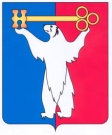 АДМИНИСТРАЦИЯ ГОРОДА НОРИЛЬСКАКРАСНОЯРСКОГО КРАЯПОСТАНОВЛЕНИЕ26.04.2017                                         г. Норильск                                                 № 179О внесении изменений в постановление Администрации города Норильска                      от 02.11.2016 № 533В соответствии с Трудовым кодексом Российской Федерации, в целях регулирования условий оплаты труда отдельных работников муниципального автономного учреждения дополнительного образования «Норильский центр безопасности движения»,ПОСТАНОВЛЯЮ:Внести в Примерное положение об оплате труда работников муниципального автономного учреждения дополнительного образования «Норильский центр безопасности движения», утвержденное постановлением Администрации города Норильска от 02.11.2016 № 533 (далее – Примерное положение), следующие изменения: В пункте 4.3 Примерного положения:1.1.1. Абзац второй изложить в следующей редакции:«При установлении персональной выплаты за опыт работы в стаж работы засчитывается период трудовой деятельности:».1.1.2. Дополнить новыми абзацами третьим – пятым следующего содержания:«- для работников, относящихся к ПКГ должностей работников образования, засчитывается общий (совокупный) профессиональный стаж работы в отрасли образования в учреждениях (организациях, предприятиях) независимо от формы собственности;- для работников, относящихся к ПКГ общеотраслевых должностей руководителей, специалистов и служащих, засчитывается общий (совокупный) профессиональный стаж работы по должностям финансовых, экономических, бухгалтерских, юридических, технических служб учреждений (организаций, предприятий) независимо от формы собственности;- для работников, относящихся к ПКГ должностей медицинских и фармацевтических работников, засчитывается общий (совокупный) профессиональный стаж работы в учреждениях социальной защиты и здравоохранения (организациях, предприятиях) независимо от формы собственности.».1.1.3. Абзацы третий, четвертый считать абзацами шестым, седьмым соответственно.В Приложении № 1 к Примерному положению:Строку «Экономист по труду» изложить в следующей редакции:«».Строку «Делопроизводитель, Секретарь, Секретарь учебной части» изложить в следующей редакции:«».В графе «Должность (профессия)» слова «Слесарь-ремонтник, рабочий по комплексному обслуживанию и ремонту зданий, гардеробщик, уборщик служебных помещений, сторож, вахтер» заменить словами «Слесарь-ремонтник, рабочий по комплексному обслуживанию и ремонту зданий, гардеробщик, уборщик служебных помещений, сторож, вахтер, дворник».Опубликовать настоящее постановление в газете «Заполярная правда» и разместить его на официальном сайте муниципального образования город Норильск. Настоящее постановление вступает в силу с даты его подписания и распространяет свое действие на правоотношения, возникшие с 01.01.2017, за исключением пункта 1.2.3 настоящего постановления, вступающего в силу с даты подписания настоящего постановления.И.о. Руководителя Администрации города Норильска		А.П. МитленкоЭкономист по трудуВыплата за важность выполняемой работы, степень самостоятельности и ответственности при выполнении поставленных задачВыплата за важность выполняемой работы, степень самостоятельности и ответственности при выполнении поставленных задачВыплата за важность выполняемой работы, степень самостоятельности и ответственности при выполнении поставленных задачЭкономист по трудуОбоснованные зафиксированные замечания к деятельности сотрудника со стороны непосредственного руководителя, директора учреждения, органов государственного контроля (надзора)отсутствие60Экономист по трудуВыплата за качество выполняемых работВыплата за качество выполняемых работВыплата за качество выполняемых работЭкономист по трудуВыполнение профессиональных обязанностей и разовых поручений непосредственного руководителякачественное исполнение30Экономист по трудуВыплата за интенсивность и высокие результаты работыВыплата за интенсивность и высокие результаты работыВыплата за интенсивность и высокие результаты работыЭкономист по трудуВыполнение поручений непосредственного руководителя, директора учреждения в установленные срокисвоевременно10Экономист по трудуИТОГО баллов:100Делопроизводитель,Секретарь,Секретарь учебной частиВыплата за важность выполняемой работы, степень самостоятельности и ответственности при выполнении поставленных задачВыплата за важность выполняемой работы, степень самостоятельности и ответственности при выполнении поставленных задачВыплата за важность выполняемой работы, степень самостоятельности и ответственности при выполнении поставленных задачДелопроизводитель,Секретарь,Секретарь учебной частиОбоснованные зафиксированные замечания к деятельности сотрудника со стороны непосредственного руководителя, директора учрежденияотсутствие60Делопроизводитель,Секретарь,Секретарь учебной частиВыплата за качество выполняемых работВыплата за качество выполняемых работВыплата за качество выполняемых работДелопроизводитель,Секретарь,Секретарь учебной частиВыполнение профессиональных обязанностей и разовых поручений непосредственного руководителякачественное исполнение15Делопроизводитель,Секретарь,Секретарь учебной частиВыплата за интенсивность и высокие результаты работыВыплата за интенсивность и высокие результаты работыВыплата за интенсивность и высокие результаты работыДелопроизводитель,Секретарь,Секретарь учебной частиВыполнение поручений непосредственного руководителя, директора учреждения в установленные срокисвоевременно10Делопроизводитель,Секретарь,Секретарь учебной частиИТОГО баллов:85